	Cieszyn, 28.09.2020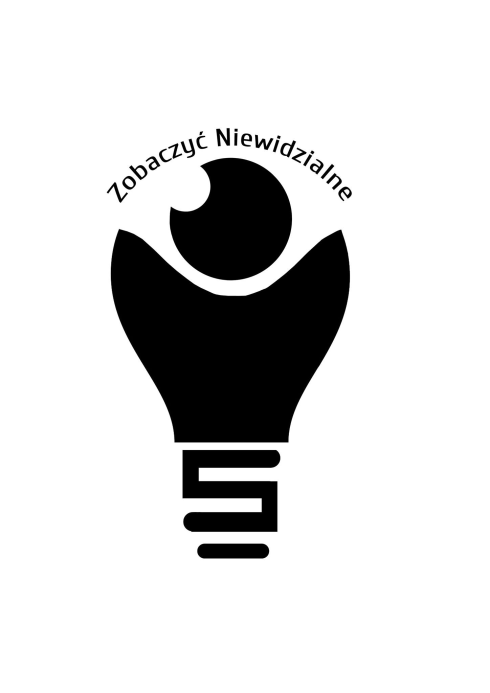 Dear Sir/Madame We would like to cordially invite you all to participate in the 5th Visual Impairment Conference “See Invisible”  which will be held on November 13, 2020. Due to the epidemiological situation, the conference will be held online.As every year, the program  of the conference will concern visual disabilities in the social, educational, psychological, medical, rehabilitation and new technologies contexts.The aim of the conference is to address theoretical and practical aspect of visual impairment  in an interdisciplinary and international forum  of scientists, specialists, social activists, as well as the blind and the partially sighted, and their families.This year, we would like to invite guest speakers from foreign countries to present their practice in different areas connected to people with vision problems. Therefore, two languages will be used during the conference (Polish and English).The special guest of the conference will be prof. Bogusław Marek, a world-known specialist in teaching English to blind children.With kind regards, Joanna Kapias Co-organizer of Conference of the 5th VIC “See Invisible” Please contact with Joanna Kapias to obtain more informatione-mail: Joanna.kapias@onet.pl  or Joanna.kapias.tyflo@gmail.com REGISTRATIONIf you want to apply for participation in the conference, please fill the registration form in the link below. The form works fine when being filled out with screenplay programs. In case of technical difficulties, it is recommended to contact the organizer by phone or e-mail.https://docs.google.com/forms/d/e/1FAIpQLSd6rPWPFsX5kCThDM_RRvrVUEF5zS7YewK1pOYUfrjlg_V9DQ/viewform?usp=sf_linkThe conference will be held on the videoconference platform which is available to the blind and partially sighted. On the day of the conference, you will receive an e-mail with a link to log in. Those willing will have the opportunity to perform the platform test, please contact with conference organizer: Joanna Kapias, e-mail: joanna.kapias@onet.pl IMPORTANT DATES:By October 16, 2020 – Deadline for abstract submission By October 19, 2020 - Confirmation the acceptance of abstract by the organizers. The conference organizers reserve the right to choose the highest quality level of abstracts. By October 31, 2020, the deadline for sending presentations from speakers. You will receive detailed instructions after abstract acceptance. Conference feeParticipation is free for foreign visitors. CONTACTJoanna Kapias - Chairwoman of the Organizing Committeee-mail: joanna.kapias@onet.pl  or joanna.kapias.tyflo@gmail.com tel. 510-691-391We invite you to visit our website: www.tyflokonferencja.pland joining the event on Facebook: https://www.facebook.com/events/1253584975004487